توقيع رئيس اللجنة العلمية في الكلية: ............................................ التاريخ: ............................. توصية مجلس الكلية: ...........................................................................................................................................................................................................................................................................................................................................................................................................................تكاليف المشروعترفق جميع المعززات (الفواتير وسندات الصرف/ تذكره السفر) اسم/توقيع الباحث الرئيس: .......................................التاريـــــــــــــــــــخ: ...................................................QFO-SR-DR-014رمز النموذج:اسم النمــــوذج:  التقرير النهائي لمشروع بحث علمي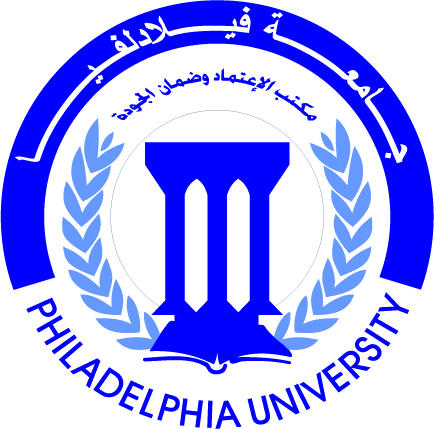 جامعة فيلادلفياPhiladelphia  University1رقم الإصدار:   (Revision)الجهة المصدرة: عمادة البحث العلمي والدراسات العلياجامعة فيلادلفياPhiladelphia  University2017-9-26التاريخ :الجهة المدققــة: عمادة التطوير والجودة جامعة فيلادلفياPhiladelphia  University1-5عدد صفحات النموذج:الجهة المدققــة: عمادة التطوير والجودة جامعة فيلادلفياPhiladelphia  Universityعنوان المشروع:الباحث الرئيسيالقسمالكليةالباحثون المشاركون1الباحثون المشاركون2الباحثون المشاركون3المستشار(إن وجد)تاريخ بداية المشروعتاريخ نهاية المشروعالمدة(    )  شهراً(    )  شهراً(    )  شهراً(    )  شهراًمقدار الدعم: (                                ) دينار     (                                ) دينار     (                                ) دينار     (                                ) دينار    تاريـــخ الموافقة على الدعم:ملخص باللغة العربية/ الإنجليزية (لا تزيد عن 200 كلمة)ملخص باللغة العربية/ الإنجليزية (لا تزيد عن 200 كلمة)النتائج والمناقشة *يجب ذكر جميع النتائج التي تم التوصل إليها بوضوحالأهداف الواردة في المشروع التفصيلي المقر والتي لم يتم إنجازهاالمبررات والأسباب:ملاحظات الباحث الرئيس على هذا البند:مخرجات البحث العلمي للمشروع (Research Outcomes):الأعمال المستقبليّةرأي اللجنة العلمية في الكليةملاحظاتالرصيد (-/+)النفقاتالمخصصات المرصودة في موازنة المشروع  البندأجهزة ومعداتمواد وخدماتمكافآت الباحثين  الاحتياجات/مكافآت مساعدي البحث والفنيينالسفر الداخليالسفر الخارجينفقات أخرى (قرطاسيه, طباعه, نشر, برمجيات)المجموع